  Рис. 1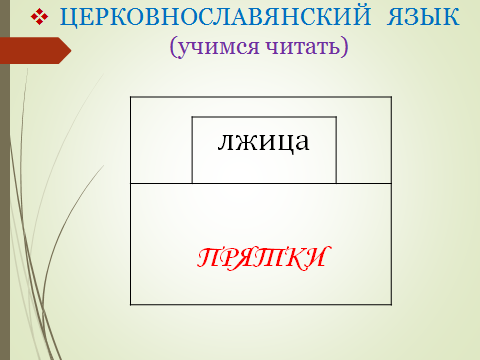    Рис. 2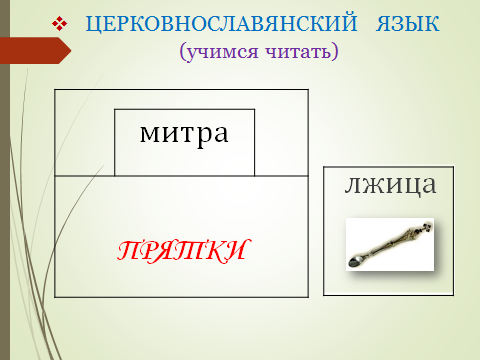   Рис. 3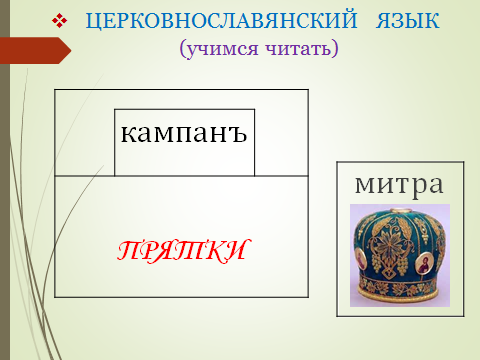   Рис. 4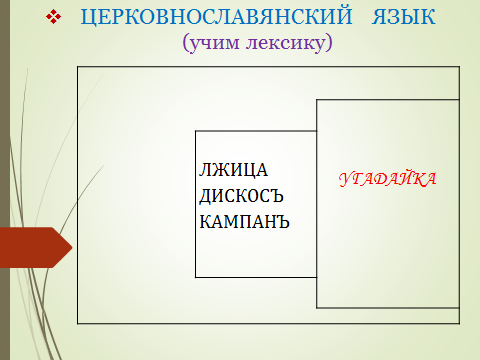   Рис. 5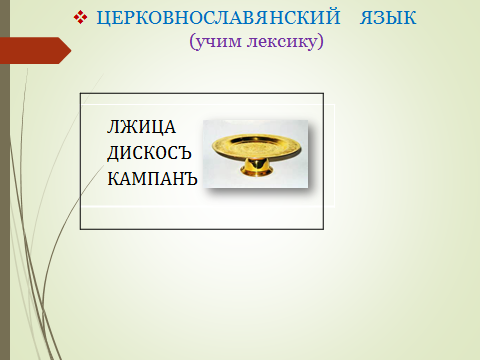    Рис. 6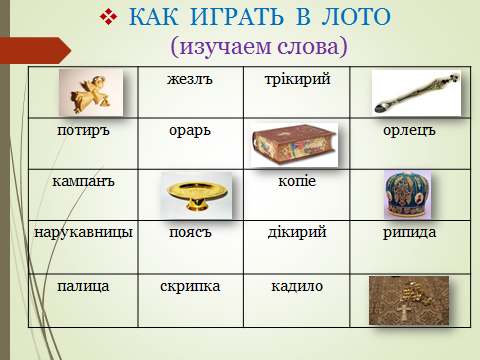    Рис. 7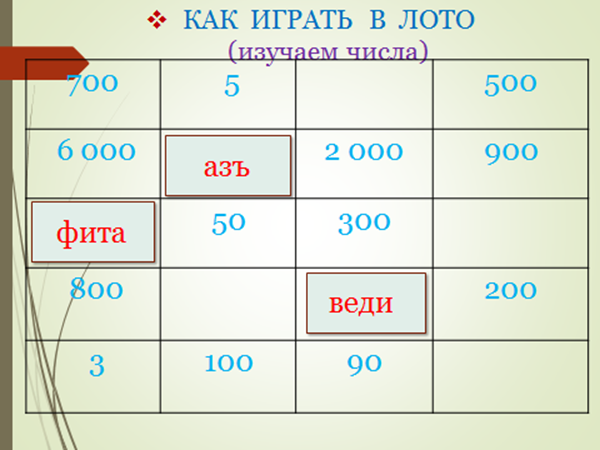    Рис. 8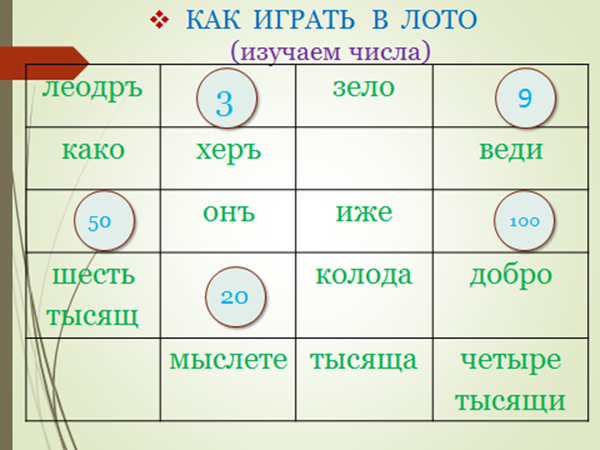   Рис. 9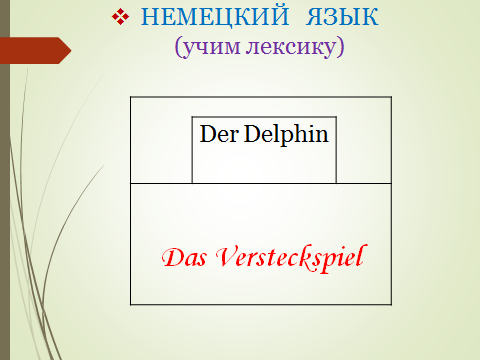   Рис. 10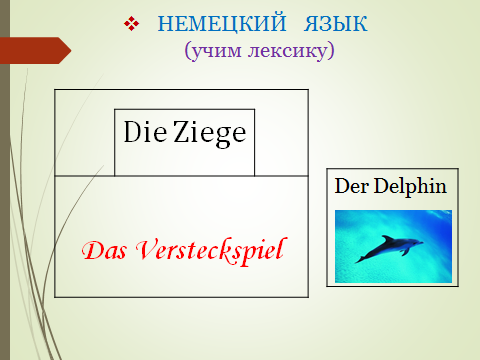   Рис. 11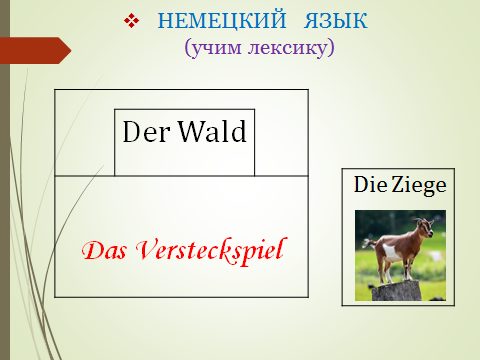   Рис. 12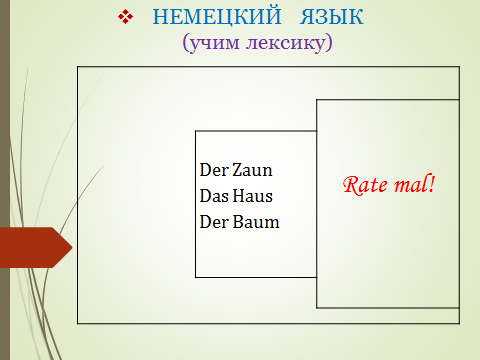   Рис. 13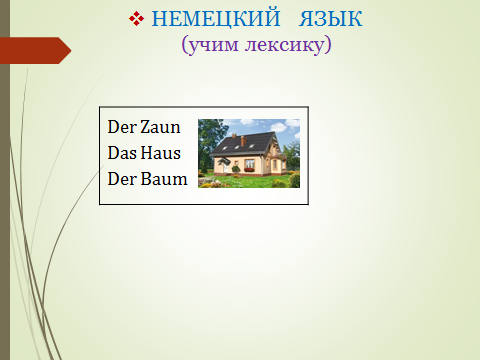   Рис. 14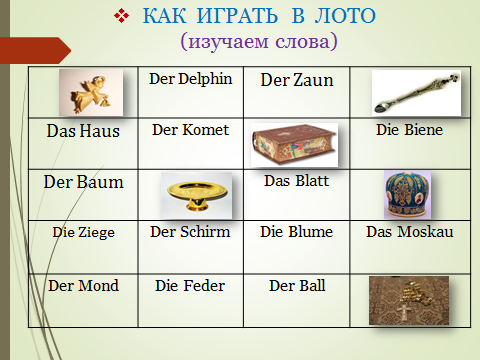   Рис. 15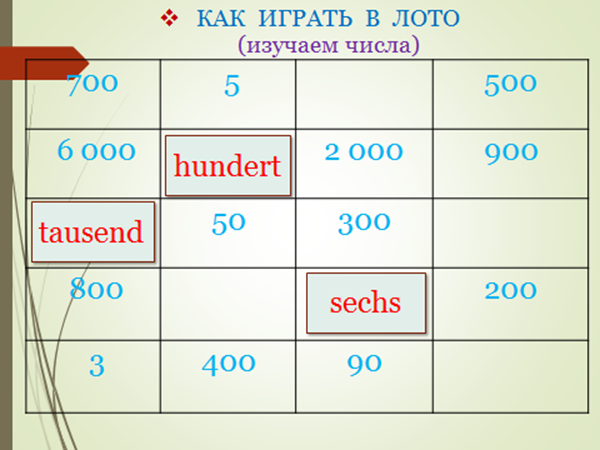   рис. 16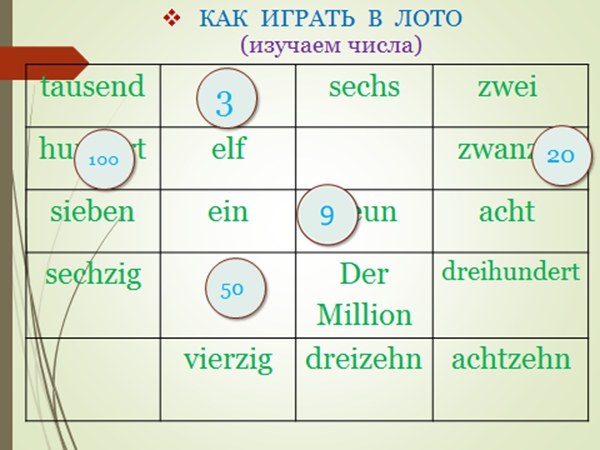 